В краю кедровомГазета г. Кедрового№30 (1693) четверг, 27 июля 2023 г.30 ИЮЛЯ - ДЕНЬ ВОЕННО-МОРСКОГО ФЛОТА РФУважаемые военные моряки и ветераны Военно-морского флота!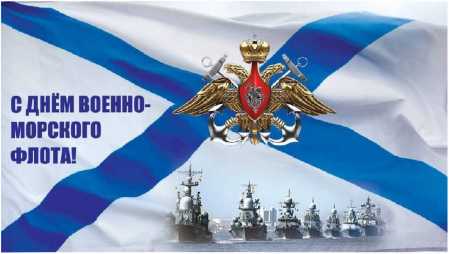 Искренне поздравляем вас с праздником, который по сложившейся традиции, мы отмечаем ежегодно в последнее воскресенье июля!Наша страна - великая морская держава с героической историей. Несмотря на смену времён, День военно-морского флота, как и десятилетия назад, ассоциируется, прежде всего, с мужеством и стойкостью человеческого характера, силой духа и преданностью своей Родине. Сегодняшнее поколение моряков с честью продолжает славные традиции своих предшественников, бессменно и надежно охраняя морские рубежи и защищая национальные интересы России!В этот день мы с гордостью говорим о заслугах поколений военных моряков, благодарим их за доблесть, которую они проявляли, продолжают проявлять во имя независимости и процветания нашей Родины.Желаем всем, кто служил и служит в рядах ВМФ, крепкого здоровья, счастья и благополучия, новых успехов в мирном и ратном труде!Мэр города Кедрового Н.А. СОЛОВЬЕВА Председатель Думы города Кедрового Л.В. ГОЗАИНФОРМАЦИЯ О ДЕЯТЕЛЬНОСТИ АДМИНИСТРАТИВНОЙ КОМИССИИ МУНИЦИПАЛЬНОГО ОБРАЗОВАНИЯ ГОРОД КЕДРОВЫЙ" ЗА I ПОЛУГОДИЕ 2023 ГОДАЗа I полугодие 2023 года административной комиссией муниципального образования "Город Кедровый" были рассмотрены дела, ответственность за совершение которых предусмотрена статьями: 3.19 ч. 1 (нарушение права граждан на отдых), 5.2 ч. 1 (допущение нахождения животных без привязи либо в неустановленных местах) Кодекса Томской области об административных правонарушениях от 26.12.2008 № 295-03. Дела об административных правонарушениях возбуждены в отношении 5 физических лиц.Поводом к возбуждению дел об административных правонарушениях в соответствии со статьёй 28.1 Кодекс Российской Федерации об административных правонарушениях от 30.12.2001 № 195- ФЗ послужили 3 материала, поступивших из Пункта полиции "Кедровый", и 2 правонарушения, выявленных сотрудниками Администрации города Кедрового.По результатам рассмотрения административных дел назначено 3 предупреждения, 2 административных штрафа на сумму 1 000 рублей.Самые распространенные административные правонарушения:- действия, нарушающие права граждан на отдых (в соответствии с Закон Томской области от 29.12.2020 № 177-03 "Об отдельных вопросах обеспечения права граждан на отдых на территории Томской области" действия, нарушающие право граждан на отдых - действия, производящие шум, шум - упругие колебания и волны ввоздушной среде в частотном диапазоне слышимости человека) - 3 административных протокола;- допущение нахождения животных без привязи либо в неустановленных местах, а также повторное совершение указанного правонарушения - 2 административных протокола.Причиной нарушения права граждан на отдых послужило шумное поведение граждан в дневное время (период времени с 7 часов 00 минут до 23 часов 00 минут) и ночное время (период времени с 23 часов 00 минут до 7 часов 00 минут). По результатам рассмотрения данного нарушения, гражданам, впервые совершившим данное правонарушение, назначено административное наказание в виде административного штрафа предупреждения.По фактам допущения нахождения животных без привязи либо в неустановленных местах, следует отметить, что некоторые граждане безответственно относятся к обязанностям по содержанию домашних животных: собаки были отловлены на общественных территориях не предназначенных для выгула собак. По результатам рассмотрения данного нарушения, гражданам, допустившим нахождения животных в неустановленных местах, назначено административное наказание в виде административного штрафа.Уважаемые жители муниципального образования,
будьте законопослушны!Административная комиссия муниципального образования "Гэрод Кедровый”.•••••••••••••••••••••••••••••••••••••••••••••••••••••••••••••••••гБЛАГОДАРНОСТЬ• •Муниципальное казенное дошкольное образовательное учреждение - детский сад № 1 "Родничок" г.Кедрового выражает искреннюю •благодарность компании "Газпром трансгаз Томск" и лично Владиславу Ивановичу Бородину за оказанную финансовую помощь в •установлении молниезащиты здания дошкольного учреждения.	•Молниезащита - комплекс мер, направленных на обеспечение безопасной эксплуатации зданий, сооружений и инженерных комму- •никаций при воздействии на них грозовых проявлений, вызванных прямым ударом молнии и ее вторичными проявлениями.	•Молнии и атмосферные разряды имеют сокрушительную силу, а их разнообразные последствия представляют серьёзную угрозу для *жизни человека и его имущества. Место нахождения маленьких детей должно иметь максимальную защиту от последствий стихии. фф Даже разовое попадание электрического разряда в крышу или стену здания может стать причиной пожара или короткого замыкания. 9 ф Осведомленность родителей и персонала о том, что на детском садике установлена надежная молниезащита, даёт спокойствие и 9уверенность за безопасность детей в любую непогоду.	•Спасибо за Вашу отзывчивость!	•С уважением.родители и коллектив •МКДОУ детский сад № 1 "Родничок” г.Кедровый •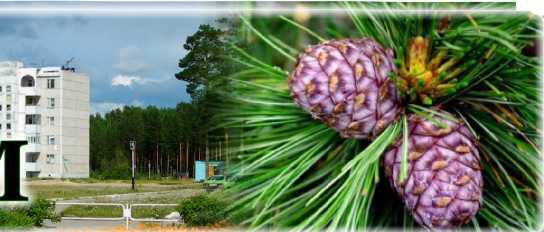 2В КРАЮ КЕДРОВОМ№30 (1693) 27 июля 2023 г.ГРАФИКпроведения приема граждан в Местной общественной приемной
Местного отделения г. Кедрового Всероссийской политической партии "ЕДИНАЯ РОССИЯ"
на август 2023 годаМестное отделение г. Кедрового Партии "ЕДИНАЯ РОССИЯ"ПАМЯТНЫЕ ДАТЫ ВОЕННОЙ ИСТОРИИ РОССИИ2 АВГУСТА 1572 ГОДА - БИТВА ПРИ МОЛОДЯХБитва при Мо?лодях - крупное сражение, в котором русские вой-
ска разбили армию крымского хана Девлета I Гирея. Несмотря на
более чем двукратное численное превосходство, 40-тысячная крым-приступов, Дивей-мурза с небольшой свитой поехал на рекогносци-
ровку, чтобы выявить наиболее слабые места русской передвижной
крепости. Русские сделали вылазку, при которой он был взят в плен.окая армия была обращена в бег-
ство и почти полностью переби-
та.28 июля у деревни Молоди рус-
ский полк завязал бой с арьергар-
дом татар, поставив у деревни пе-
редвижную крепость - "гуляй-го-
род" - и вошёл туда. Первое сра-
жение с помощью артиллерийско-
пищального огня оказалось удач-
ным для русских войск. Крымский
хан, 29 июля, расположившийся на
отдых в болотистой местности у
Подольска, вынужден был прекра-
тить наступление на Москву и,
опасаясь удара в спину, вернуть-
ся назад. Обе стороны готовились
к бою. 30 июля у Молодей началось
пятидневное сражение, при этом
московское государство, в случае
поражения, могло потерять свою
независимость, завоёванную втяжелейшей борьбе. Пойдя на штурм крепости, несколько десятков тысяч татар выбили стрельцов, но не смогли захватить "гуляй-город", понесли большие потери и были отбиты. 31 июля всё войско Девлета Гирея пошло на штурм крепости. Ожесточённый натиск врага продолжался целый день. В битве участвовали все русские войска, кроме полка левой руки, особо охранявшего передвижной бастион.1 августа татар на штурм повёл сам Дивей-мурза - второй человек после хана в татарском войске. Проведя несколько неудачных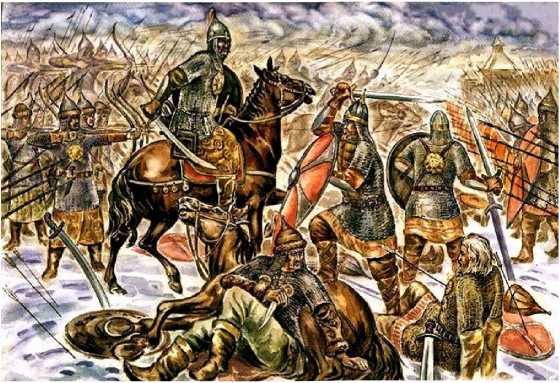 Татарский натиск стал слабее. Штурм прекратился. В этот день русские войска побили и захватили много татар, среди которых оказался и татарский царевич.Все пять дней сражения у деревни защитники "гуляй-города" почти не имели ни воды, ни провианта. 2 августа крымский военачальник возобновил штурм, пытаясь отбить Дивей-мурзу. Во время штурма большой русский полк скрытно покинул "гуляй-город" и ударил в тыл татарскому войску. Оставшиеся в крепости воины вышли из укреплений и завязали сражение. Татарское войско было разгромлено. Русские захватили множество татарских знамён, шатры, обозы, артиллерию и даже личное оружие хана. Весь последующий день оставшихся в живых татар гнали до самой Оки.По своему значению битва при Молодях сопоставима с Куликовской и другими ключевыми битвами в российской истории. Победа в битве позволила России сохранить независимость и стала поворотной точкой в противостоянии Московского государства и Крымского ханства, которое отказалось от притязаний на Казанское и Астраханское ханства и впредь потеряло большую часть своей мощи.Библиотекарь МУ"Кедровская ЦБС'НЕМИРСКАЯ Л.Н.Информация взята из открытых источников№30 (1693) 27 июля 2023 г.В КРАЮ КЕДРОВОМ3МУ «КЕДРОВСКАЯ ЦБС»ПО ТРОПАМ ПОЗНАНИЯПродолжаем публикацию работ-победителей межрегионального заочного конкурса, посвященного году педагога и настав-ника.Представляем рабоы-победители в номинации "Поэзия".ВТОРОЕ МЕСТО В ТЕМЕ: «ПЕДАГОГИЧЕСКОЕ ПРИЗВАНИЕ»Мне помнится, как мы учились в школе
(Моему педагогу, классному руководителю
Зотовой Нине Трофимовне)Мне помнится, как мы учились в школе,
И каждый был и сыт, и был одет.
Сейчас всё чаще, даже поневоле,
Листает память время прошлых лет.
А раньше было всё не так уж плохо:
Ученье свет - основа всех основ.
Умов формирования эпоха
Чиста была, как символ детских снов.
Но почему у жизни путь короткий?
Чтоб смысл её потомкам донести.
Я у икон, потерянный и кроткий,
Шепчу невнятно: "Господи, прости!
Возьмешь ты наши души в свои дали,
Все в землю ляжем бренными костьми.
Сокровищем мы всё же обладали -
Общением с великими людьми,
Которые нас разуму учили,
Которые готовили нас в путь.
Жаль, что тогда мы это не ценили,
Оценим это всё когда-нибудь.
У каждого из нас свои дороги,
И пройдены по ним свои версты.
Вели по ним нас наши педагоги,
Хотя дороги были непросты.
Сейчас другой награды и не надо.
А хочется мне более всего
Лишь одного - учительского взгляда,
Учительского слова одного.Уж в прошлом сладость школьного канона,
Но до сих пор я с этим не смирюсь.Вы для меня - души моей икона,
Богиня, на которую молюсь!"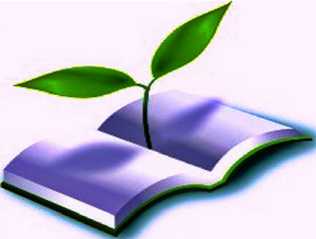 ВТОРОЕ МЕСТО В ТЕМЕ: «ВЕКЖИВИ...»Матери ДонбассаВ одежде чёрной женщина стояла, В потоке слёз осел потухший взгляд, Всё тело, как избитое, стонало, Потери, беды выстроились в ряд.И матери так нестерпимо больно, Что не смогла тот миг предотвратить, Когда ушёл Ванюшка добровольно Дом детства от фашистов защитить,Донбасс в огне! И рвали Славянск мины, А на фронтах - родные - на родню...Там пуля ВСУ сразила сына!Упал на обгоревшую стерню.Ещё с утра цвели у дома сливы, К обеду сад сожжён дотла огнём, Старинный, но уютный и красивый, Лежал в руинах выбеленный дом.И, сгорбившись, смотрела безучастно, Совсем не по летам седая мать, Всем телом ощущая, как ужасно Без времени всё сразу потерять.МИРОШНИКОВА В.И. (с.Бакчар)СЕМИЧЕВА Г. И. (г.Северск)Работа-победитель в номинации "Проза".ПЕРВОЕМЕСТО В ТЕМЕ: «ВЕКЖИВИ...»Вечные (эссе)"Если в нас любовь живет - мы вечные..."(Гэнрих Гэйне)Рука непроизвольно тянется к странному старинному звонку слева от двери в квартиру Федора Михайловича. Я изначально даже не понимаю, что его следует не нажать, а легко потянуть на себя. За дверью раздается ни с чем несравнимая аутентичная трель колокольчика. Я закрываю глаза и представляю тихое поутру семейство Достоевских, занятых обычными делами.Фёдор Михайлович отдыхает в своем кабинете после напряженной работы ночью, листы одной из глав "Братьев Карамазовых" лежат в беспорядке на его письменном столе.В детской маленькие Любовь Фёдоровна и Фёдор Фёдорович тихотихо обсуждают предмет утренней записки для папа?. Федя останавливается на сладостях и старательно выводит на бумаге "Папа?, дай гостинца. Федя", а Любочка отвлекается на новую куклу, отмечая про себя, что у неё очень премиленькая шляпка! Незаметно для мамы Фёдор крадется к заветной двери и просовывает свою записку в щель между полом и дверью.Анна Григорьевна в своём кабинете занята подготовкой к публикации в "Дневнике писателя" речи её любимого мужа о поэте Пушкине. Кропотливо собирает она воедино все дополнения и комментарии Фёдора Михайловича. Солнечный свет приятно рассеивается по её кабинету, отражаясь в старинном зеркале.Слева от стола на резной этажерке фотография мужа, подписанная ей с любовью нежными словами - "Моей доброй Ане от меня". Она иронично и тепло улыбается, проговаривая про себя строки из стихотворения Александра Сергеевича о мгновении встречи, вспоминая о том, как впервые увидела Фёдора Михайловича...Голос одной из смотрительниц музея возвращает меня в реальность.- Просила же не дергать звонок! Говорим-говорим вам, что он настоящий, звенит тут со времён Достоевских, но нет, дергают всё равно. Так он и не доживет до следующего поколения!Я чуть краснею, отхожу от двери и задумываюсь о вечности. Память человеческая, по-моему, самый неликвидный товар во вселенной. Ещё два-три поколения и трель аутентичного дверного колокольчика Достоевских стихнет навсегда?Как сохранить в нас и в наших потомках желание и стремление познавать и чтить истории великих писателей, поэтов, художников или музыкантов? Как сможем мы адаптировать их произведения для клипового мышления людей будущего и гармонично встроить их слова/картины/музыку в мега цифровую реальность? Вы скажете, что слишком рано об этом думать. Возможно. Но мы не заметили, как перешли от стационарных домашних телефонных аппаратов до смартфонов, андроидов и айфонов. А ведь даже не прошло и пятидесяти лет?!Но реальность возвращает меня к Достоевским. История жизни Фёдора Михайловича не может быть изложена кем-либо вне контекста любви. Ему посчастливилось родиться в семье, где любовь была частью мира людей. Маленький Федя был безмерно любим всеми, особенно матушкой и отцом."Я происходил из семейства русского и благочестивого. С тех пор как я себя помню, я помню любовь ко мне родителей..." (Достоевский Ф.М., Дневник писателя, 1873, XVI гл.)Дедушка Фёдора Михайловича - Андрей Достоевский - был священником. Отца Достоевского тоже бы ждала данная стезя, но вмешались обстоятельства. Михаил Андреевич Достоевский в 1802 году поступает в Духовную семинарию провинциального городка в Винницкой области. В 1809 году Александр I издает указ о дополнительном наборе в Императорскую медико-хирургическую академию лиц из духовных академий и семинарий. И Михаил Андреевич довольно успешно проходит отбор, что в корне меняет и его судьбу, и жизнь его близких людей. Если говорить современным языком, отецпродолжение на страницах 6-74В КРАЮ КЕДРОВОМ№30 (1693) 27 июля 2023 г.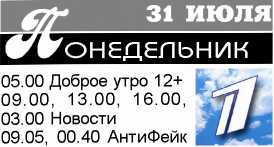 16+09.45 Жить здорово! 16+10.35, 14.10, 23.55, 01.15, 01.50, 02.30, 03.05, 03.50, 04.25 Подкаст- . Лаб 16+11.15, 13.20Х/ф"ПО СЕМЕЙНЫМ ОБСТОЯТЕЛЬСТВАМ" 12+14.50, 17.10 Информационный канал 16+Мужское / Женское 16+Куклы наследника Тутти 16+21.00 ВремяТ/с "КАЗАНОВА" 16+Большая игра 16+РОССИЯ 1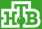 05.00, 09.30 Утро России 12+
09.00, 14.30, 21.05 Местное вре-
мя. Вести-Томск09.55 О самом главном 12+11.00, 14.00, 16.00, 20.00 Вести17.30 60 минут 12+Т/с "ГОДУНОВ" 16+Малахов 16+Т/с "ЛОВЕЦ СНОВ" 12+Вечер с Владимиром Соло-
вьёвым 12+02.05 Т/с "РАЯ ЗНАЕТ ВСЁ!" 12+
03.45 Т/с "СЕМЕЙНЫЙ ДЕТЕКТИВ"16+05.00 Т/с "УЛИЦЫ РАЗ-БИТЫХ ФОНАРЕЙ" 12+06.30 Утро. Самое луч-
шее 16+08.00, 10.00, 13.00, 16.00, 19.00,Сегодня08.25,10.35 Т/с "ЛЕСНИК" 16+Чрезвычайное происше-
ствие 16+14.00 Т/с "СКОРАЯ ПОМОЩЬ" 16+Т/с "ЗИМОРОДОК" 16+20.00, 00.00 Т/с "МЕНТОВСКИЕ
ВОЙНЫ" 16+00.20 Основано на реальных со-
бытиях 16+01.15 Т/с "ДИКИЙ" 16+04.25 Т/с "АГЕНТСТВО СКРЫТЫХ
КАМЕР" 16+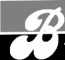 ТОРНИК1 АВГУСТАРОССИЯ 105.00 Доброе утро 12+
09.00,13.00,16.00,03.00
Новости09.10, 23.55 АнтиФейк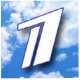 16+09.50 Жить здорово! 16+13.30, 17.10 Информацион-
ный канал 16+Мужское / Женское 16+Куклы наследника Тутти 16+21.00 ВремяТ/с "КАЗАНОВА" 16+Большая игра 16+00.35, 01.15, 01.55, 02.30, 03.05,03.50, 04.25 Подкаст.Лаб 16+РОССИЯ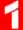 05.00, 09.30 Утро России 12+ 09.00, 14.30, 21.05 Местное время. Вести-Томск09.55 О самом главном 12+ 11.00, 14.00, 16.00, 20.00 Вести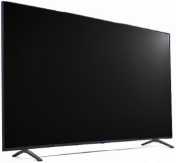 ПРОГРАММА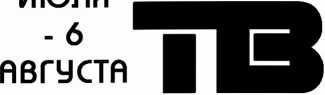 17.30 60 минут 12+Т/с "ГОДУНОВ" 16+Малахов 16+Т/с "ЛОВЕЦ СНОВ" 12+Вечер с Владимиром Соловьёвым 12+02.05 Т/с "РАЯ ЗНАЕТ ВСЁ!" 12+03.45 Т/с "СЕМЕЙНЫЙ ДЕТЕКТИВ" 16+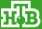 04.55 Т/с "УЛИЦЫ РАЗ-БИТЫХ ФОНАРЕЙ" 12+06.30 Утро. Самое луч-
шее 16+08.00, 10.00. 13.00, 16.00, 19.00,Сегодня08.25,10.35 Т/с "ЛЕСНИК" 16+Чрезвычайное происше-
ствие 16+14.00 Т/с "СКОРАЯ ПОМОЩЬ" 16+Т/с "ЗИМОРОДОК" 16+
20.00, 00.00 Т/с "МЕНТОВСКИЕ
ВОЙНЫ" 16+00.20 Основано на реальных со-
бытиях 16+01.05 Т/с "ДИКИЙ" 16+04.05 Д/ф "Герои "Ментовских
войн" 16+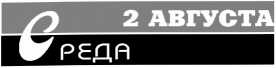 05.00 Доброе утро 12+
09.00, 13.00, 16.00,
03.00 Новости09.10, 23.55 АнтиФейк
16+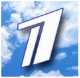 09.50 Жить здорово! 16+10.45,13.30, 17.10 Информацион-
ный канал 16+Мужское / Женское 16+Куклы наследника Тутти 16+21.00 ВремяТ/с "КАЗАНОВА" 16+Большая игра 16+00.35, 01.15, 01.55, 02.30, 03.05,03.50, 04.25 Подкаст.Лаб 16+05.00, 09.30 Утро России 12+
09.00, 14.30, 21.05 Местное вре-
мя. Вести-Томск09.55 О самом главном 12+11.00, 14.00, 16.00, 20.00 Вести17.30 60 минут 12+Т/с "ГОДУНОВ" 16+Малахов 16+Т/с "ЛОВЕЦ СНОВ" 12+Вечер с Владимиром Соло-
вьёвым 12+02.05 Т/с "РАЯ ЗНАЕТ ВСЁ!" 12+03.45 Т/с "СЕМЕЙНЫЙ ДЕТЕКТИВ"16+04.45 Т/с "УЛИЦЫ РАЗ-БИТЫХ ФОНАРЕЙ" 12+06.30 Утро. Самое луч-
шее 16+08.00, 10.00, 13.00, 16.00, 19.00,Сегодня08.25, 10.35 Т/с "ЛЕСНИК. СВОЯ
ЗЕМЛЯ" 16+Чрезвычайное происше-
ствие 16+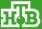 14.00 Т/с "СКОРАЯ ПОМОЩЬ" 16+Т/с "ЗИМОРОДОК" 16+ 20.00, 00.00 Т/с "МЕНТОВСКИЕ ВОЙНЫ" 16+00.20 Основано на реальных событиях 16+01.10 Т/с "ДИКИЙ" 16+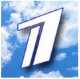 05.00 Доброе утро 12+09.00, 13.00,16.00,03.00Новости09.10, 23.55 АнтиФейк16+09.50 Жить здорово! 16+13.30, 17.10 Информационный канал 16+Мужское / Женское 16+Куклы наследника Тутти 16+ 21.00 ВремяТ/с "КАЗАНОВА" 16+Большая игра 16+00.35, 01.15, 01.55, 02.30, 03.05,03.50, 04.25 Подкаст.Лаб 16+РОССИЯ 105.00, 09.30 Утро России 12+
09.00, 14.30, 21.05 Местное вре-
мя. Вести-Томск09.55 О самом главном 12+
11.00, 14.00, 16.00, 20.00 Вести17.30 60 минут 12+Т/с "ГОДУНОВ" 16+Прямой эфир 16+Т/с "ЛОВЕЦ СНОВ" 12+Вечер с Владимиром Соло-
вьёвым 12+02.05 Т/с "РАЯ ЗНАЕТ ВСЁ!" 12+
03.45 Т/с "СЕМЕЙНЫЙ ДЕТЕКТИВ"12+04.55 Т/с "УЛИЦЫ РАЗ-БИТЫХ ФОНАРЕЙ" 12+06.30 Утро. Самое луч-
шее 16+08.00, 10.00, 13.00, 16.00, 19.00,Сегодня08.25, 10.35 Т/с "ЛЕСНИК. СВОЯ ЗЕМЛЯ" 16+Чрезвычайное происшествие 16+14 00 Т/с "СКОРАЯ ПОМОЩЬ" 16+Т/с "ЗИМОРОДОК" 16+ 20.00, 00.00 Т/с "МЕНТОВСКИЕ ВОЙНЫ" 16+00.20 Основано на реальных событиях 16+01.10 Т/с "ДИКИЙ" 16+04.15 Т/с "АГЕНТСТВО СКРЫТЫХ КАМЕР" 16+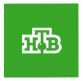 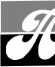 4 АВГУСТятница05.00 Доброе утро 12+	-.09.00, 13.00, 16.00 Но-	'-Я' /вости	я 109.10 АнтиФейк 16+ J09.50 Жить здорово!16+13.30, 16.20, 18.30 Инфор-мационный канал 16+17.00 Мужское / Женское 16+18.00 Вечерние НовостиПоле чудес 16+21.00 ВремяМузыкальный фестиваль "Жара" в Москве. Юбилейный вечер Олега Газманова 16+Х/ф "ВИЛЛА "КАПРИЗ" 16+ 01.10, 01.50, 02.25, 03.00, 03.35, 04.10, 04.45, 05.20 Подкаст.Лаб 16+РОССИЯ 1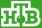 05.00, 09.30 Утро России 12+
09.00, 14.40, 21.15 Местное вре-
мя. Вести-Томск09.55 О самом главном 12+
11.00, 14.00, 16.00, 20.00 Вести17.30 60 минут 12+
15.05 Странная война 16+Прямой эфир 16+Удивительные люди. Лучшее
12+Х/ф "РОДНЫЕ ДУШИ" 12+
01.35 Т/с "РАЯ ЗНАЕТ ВСЁ!" 12+03.20 Х/ф "БЛЕСТЯЩЕЙ ЖИЗНИЛЕПЕСТОК'12+04.45 Т/с "УЛИЦЫ РАЗ-
БИТЫХ ФОНАРЕЙ" 12+06.30 Утро. Самое луч-
шее 16+08.00,10.00,13.00,16.00,19.00 Се-
годня08.25, 10.35 Т/с "ЛЕСНИК. СВОЯ
ЗЕМЛЯ" 16+Чрезвычайное происше-
ствие 16+14.00 Т/с "СКОРАЯ ПОМОЩЬ" 16+Т/с "ЗИМОРОДОК' 16+
20.00 Т/с "МЕНТОВСКИЕ ВОЙНЫ"
16+00.00 Д/с "Авторитеты" 16+01.00 Инфощит 16+01.30 Д/ф "Голос великой эпохи"
12+02.20 Т/с "ДИКИЙ" 16+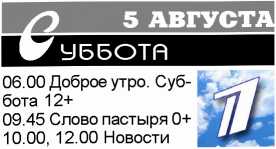 К 100-летию Ва-
лентины Леонтьевой. "Объясне-
ние в любви" 12+Поехали! 12+День Анатолия Папанова.
"Надо просто любить и верить"
12+13.15Х/ф "ПРИХОДИТЕ ЗАВТРА..."
0+Анатолий Папанов: "Ну, по-
годи!" 0+16.00 Х/ф "ХОЛОДНОЕЛЕТО ПЯТЫ
ДЕСЯТ ТРЕТЬЕГО..." 16+18.00 Вечерние Новости"Поле чудес". Тридцать луч-
ших 16+Кто хочет стать миллионе-
ром? 12+21.00 ВремяСегодня вечером 16+Х/ф "ЭВИТА" 12+02.00, 02.35, 03.10, 03.45, 04.20,
04.55 Подкаст.Лаб 16+РОССИЯ 105.00 Утро России. Суббота 12+08.00 Местное время. Вести-Томск08.20 Местное время. Суббота08.35 По секрету всему свету 12+№30 (1693) 27 июля 2023 г.В КРАЮ КЕДРОВОМ5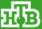 09.00 Формула еды 12+09.25 Пятеро на одного 12+Сто к одному 12+11.00, 17.00, 20.00 ВестиТ/с "ЦЫГАНСКОЕ СЧАСТЬЕ"
12+15.05 Петросян-шоу 16+17.50 Привет, Андрей! 12+21.00 Х/ф "ВОСПИТАТЕЛЬНИЦА"
12+01.05 Х/ф "ВАЛЬКИНЫ НЕСЧАС-
ТЬЯ" 12+04.20Х/ф "ОТЕЛЬ ДЛЯ ЗОЛУШКИ"12+05.20 Т/с "УЛИЦЫ РАЗ-
БИТЫХ ФОНАРЕЙ" 12+
08.00, 10.00,16.00, 19.00
Сегодня08.25 Поедем, поедим! 16+09.25 Едим дома 0+Главная дорога 16+11.00 Живая еда с Сергеем Мало-
зёмовым 12+12.00 Квартирный вопрос 0+13.00 Секрет на миллион 16+15.00 Своя игра 0+Следствие вели... 16+Х/ф "ПРОСТО ДЖЕКСОН" 16+21.15Х/ф"МЕНТОВСКИЕ ВОЙНЫ.
ЭПИЛОГ" 16+Маска 12+02.20 Дачный ответ 0+03.05 Т/с "ДИКИЙ" 16+04.35 Т/с "АГЕНТСТВО СКРЫТЫХ
КАМЕР" 16+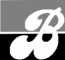 6 АВГУСТАОСКРЕСЕНЬЕ06.00,10.00,12.00 Ново-
сти06.10, 23.35, 00.15,00.55, 01.30, 02.05,02.40, 03.15,03.50 Под-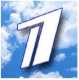 каст. Лаб 16+06.55 Играй, гармонь любимая! 12+
07.40 "Часовой". Специальный
выпуск ко Дню Воздушно-десант-
ных войск 12+08.10 Здоровье 16+09.20 Мечталлион. Национальная
Лотерея 12+09.40 Непутевые заметки 12+10.10 Жизнь других 12+11.05 Повара на колесах 12+12.15 День десантника. "Часовой".
Специальный выпуск 12+12.45 День Воздушно-десантных
войск. "Вяземский десант. Боевое
крещение" 16+13.40 Х/ф "В ЗОНЕ ОСОБОГО ВНИ-
МАНИЯ" 12+15.30 Х/ф "ОТВЕТНЫЙ ХОД" 12+
17.05 День Воздушно-десантных
войск. Специальный репортаж.
"Герои. Десант на линии огня" 16+
18.00 Вечерние Новости19.00 Три аккорда 16+21.00 Время22.35 Т/с "СЕРЕБРЯНЫЙ ВОЛК' 16+РОССИЯ 106.10, 02.50 Х/ф "СОСЕДИ ПО РАЗ-
ВОДУ" 12+08.00 Местное время. Воскресе-
нье08.35 Когда все дома 12+09.25 Утренняя почта 12+10.10 Сто к одному 12+
11.00, 17.00, 20.00 Вести11.55 Т/с "ЦЫГАНСКОЕ СЧАСТЬЕ"
12+15.05 Петросян-шоу 16+17.50 Песни от всей души 12+22.00 Воскресный вечер с Влади-
миром Соловьёвым 12+01.00 Адмирал Колчак. Жизнь исмерть за Россию 12+05.05 Т/с "УЛИЦЫ РАЗ-
БИТЫХ ФОНАРЕЙ" 12+
08.00, 10.00,16.00, 19.00
Сегодня08.20 У нас выигрывают! 12+Первая передача 16+
11.00 Чудо техники 12+Дачный ответ 0+
13.00 НашПотребНадзор 16+
14.00 Однажды... 16+
15.00 Своя игра 0+Следствие вели... 16+19.45Х/ф "ЧЁРНЫЙ ПЁС-2" 16+Маска. Финал 12+
03.55 Т/с "ДИКИЙ" 16+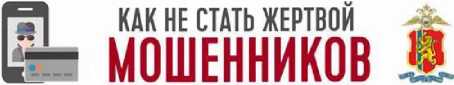 ПОЛИЦИЯ ПРЕДУПРЕЖДАЕТ!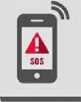 СОТРУДНИКИ СЛУЖБЫ БЕЗОПАСНОСТИ БАНКОВ НИКОГДА НЕ ЗВОНЯТ “ КЛИЕНТАМ ДЛЯ ПРЕДУПРЕЖДЕНИЯ ОБ ИМЕЮЩИХСЯ ПРОБЛЕМАХ, СВЯЗАННЫХ С КАРТАМИ!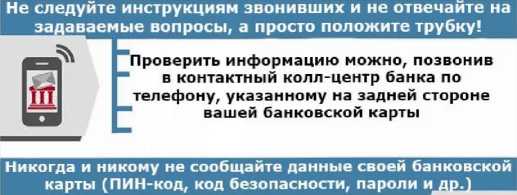 Знайте, что мошенники уже
могут располагать некоторой
информацией о Ваших
персональных данных!
Будьте внимательны!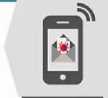 ИП АКИМОВ М.М. "Каролина". Ежедневные пассажирские перевозки по маршруту Кедровый - Томск - Кедровый намикроавтобусе "ToyotaRegius". Выдаются билеты, электронные, чеки. Цена билета 2000 рублей. Предварительная запись потелефону диспетчера 8-913-885-8231.ИП "Верхунова Александра Георгиевна". Ежедневныепассажирские перевозки на а/м Газель по маршруту Томск -Кедровый - Томск. Выдаются билеты, электронные чеки.С 28 марта стоимость проезда составляет 2000 рублей.Скидки детям до 7 лет 1800 рублей. Телефондиспетчера 8-913-800-0587.ИП КАРДАПОЛОВА А.В. Ежедневные пассажирские •перевозки по маршруту Кедровый - Томск - Кедровый.Выдаются билеты и кассовые чеки! Цена билета 1800 рублей.Телефон диспетчера 8-913-111-8047.На правах рекламыКАК ПОДАТЬ
ОБЪЯВЛЕНИЕ В ГАЗЕТУ?Уважаемые читатели! Чтобы разместить объявле-
ние в газете «В краю кедровом», вам нужно:Оплатить объявление в отделении "Сбербанка России"	(частное объявление "Куплю/Продам/Сдам",соболезнования, поздравления (одно четверостишье) и т.п. - 50 руб./1 номер; коммерческое объявление - 100 руб / 1 номер). В кассе банка имеются квитанции с заполненными реквизитами.Принести квитанцию об оплате и ТЕКСТ ОБЪЯВЛЕНИЯ в редакцию газеты (здание школы, 2 этаж, кабинеткультуры) ежедневно в рабочее время.Тел. для справок 35-115 (редакция), 35-187 (руководитель МУ «Культура»)РЕДАКЦИЯ ГАЗЕТЫ
"В КРАЮ КЕДРОВОМ"
ПРЕДОСТАВЛЯЕТ
УСЛУГИ ПЕЧАТИУслуга предоставляется в кабинете редакции на 2 этаже МКОУ СОШ №1 г. КедровогоПо возникшим вопросам можно обратиться по адресу эл. почты vkedr@tomsk.gov.ru или по номеру 8 (38250) 35-115ОБЪЯВЛЕНИЕСниму 1 -комнатную квартиру, с последующим выкупом не выше 3 этажа. В деревянном доме не предлогать. Обращаться по телефону +7 923 423-29-986В КРАЮ КЕДРОВОМ№30 (1693) 27 июля 2023 г.Фёдора Михайловича становится военным врачом. И, как вы понимаете, впереди война 1812 года и страшная эпидемия тифа.Михаил Достоевский достойно служит, становится лекарем Бородинского пехотного полка, а затем удостаивается и звания штаб- лекаря. В 1818 году его переводят в Москву ординатором в военный госпиталь. И вот здесь-то начинается история появления любви в жизни великого русского писателя Фёдора Михайловича Достоевского.Мария Нечаева, дочь почти разорившегося во время войны с Наполеоном купца Федора Тимофеевича Нечаева, была представлена отцу писателя - Михаилу Андреевичу - его коллегой по военному госпиталю. Удивительный факт. Родословная Марии Фёдоровны со стороны матери тоже восходит к священническому роду. Родители писателя становятся не просто любящими людьми, они будут друзьями и единомышленниками касаемо всех житейских и семейных вопросов, вплоть до скоропостижной смерти Марии Фёдоровны в конце февраля 1837 года. На тот момент ей было всего 36 лет.Несмотря на условия жизни, а Достоевские-старшие тоже всегда жили в довольно стеснённых обстоятельствах, родители Фёдора Михайловича считали должным не просто любить своих прекрасных семерых детей, но и дать им достойное образование. Феденька учится читать по книге "Сто четыре священные истории Ветхого и Нового Завета". С раннего возраста он знаком с "Историей государства Российского" Карамзина, с романами Вальтера Скотта, с поэзией Жуковского и Державина. Возможно, многие удивятся, но Феденька мечтал стать поэтом. О поэзии он думал, как о жизненном пути.Первые шестнадцать лет жизни Фёдора Михайловича будут наполнены радостью, открытиями, чтением, науками, невероятной искренней любовью и заботой всех домочадцев (родных, кормилиц, нянюшек, воспитателей) и, конечно, дисциплиной. Достоевский пронесёт любовь близких в себе на протяжении всей своей жизни. Но личное счастье и полноценная любящая семья будут дарованы ему только в последние годы жизни."Знайте же, что ничего нет выше и сильнее, и здоровее, и полезнее впредь для жизни, как хорошее какое-нибудь воспоминание, и особенно вынесенное ещё из детства, из родительского дома. Вам много говорят про воспитание ваше, а вот какое-нибудь этакое прекрасное, святое воспоминание, сохраненное с детства, может быть самое лучшее воспитание и есть. Если много набрать таких воспоминаний с собою в жизнь, то спасен человек на всю жизнь..." (Достоевский Ф.М., Братья Карамазовы, 1878-80)После смерти матери привычный мир Фёдора Михайловича исчезнет безвозвратно. Феденьке на тот момент было пятнадцать лет. Вдовец Михаил Андреевич примет для себя единственно верное решение - отправить старших детей учиться в Главное инженерное училище, военно-учебное заведение Русской императорской армии, располагавшееся в городе Санкт-Петербурге. Фёдор решению отца не противился, но Михаил Андреевич, зная, что Феденька тяготеет к литературе и поэзии и грезит написать роман о венецианской жизни, волевым решением рассматривает будущую жизнь старших сыновей только в единении с военной службой государю.Фёдор Михайлович достойно исполнит сыновий долг, неизменно при этом оставаясь преданным своей мечте. Всё своё свободное время он будет посвящать изучению трудов великих литераторов и мыслителей. Мало кто говорит об этом факте, но Достоевский знал наизусть почти все произведения Александра Сергеевича Пушкина. И он был не просто начитанным и образованным юношей, уже во время обучения в военном училище, Фёдор Михайлович будет работать над драмами "Мария Стюарт" и "Борис Годунов" и станет идейным вдохновителем организации литературного кружка в военном училище.Мир Достоевского после смерти матушки меняется кардинально. Но через два года, в 1839 году скоропостижно умирает и отец юноши, ещё не оправившегося от ухода матери. Выросший в любящей семье, знающий, каково это - быть любимым сыном, Фёдор останется и без семьи, и без возможности в любой момент вернуться в родные места и хоть на время стать частью любящего большого и дружного семейства. Одиночество Достоевского с того времени будет его постоянным спутником и тяжелым бременем.Ради памяти родителей Фёдор Михайлович успешно окончит военное училище и даже будет зачислен полевым инженером-подпоручиком в Петербургскую инженерную команду. Дослужившись до поручика, в 1844 году Достоевский подаст в отставку в стремлении реализовать свою главную и единственную мечту в жизни - стать писателем. Настоящая же любовь - важнейшая составляющая часть жизни человека - придет в жизнь Фёдора Михайловича только спустя 20 лет и один неудавшийся брак.За эти годы он станет достойным, почитаемым и ЧИТАЕМЫМ литератором, переживет самую страшную трагедию своей жизни, связанную с петрашевским кружком, будет приговорен к смертной казни, пережив в тот момент невыразимые потрясения, и чудом останется в живых. О помиловании им государем в буквальном смысле будет объявлено в момент казни. Достоевский будет отправлен на каторгу, которая в корне изменит его отношение к миру.Несмотря на жизненные обстоятельства, трагедии и испытания, Фёдор Михайлович сумеет сохранить в себе и нежность, и открытость, и любящее доброе сердце. И в 1866 году в возрасте 45-ти лет Достоевский встретит в лице любимейшей жены Анны Григорьевны Сниткиной то самое долгожданное счастье. Почти тридцать лет Феденька будет жить в надежде обрести утерянный в детстве дом и любящую семью. Анна Григорьевна и станет для Достоевского этим домом.Их взаимная любовь, трепетное почитание друг друга и невероятная радость от возможности быть вместе, вдохновит Фёдора Михайловича не только на сотворение "великого пятикнижия" и "Дневника писателя", но прежде всего на создание счастливейшей и любящей семьи. Благодаря этому, Феденька сможет не сломаться внутренне в годы потерь и испытаний, не рассыпаться на мелкие претензии к миру и бытию и, безусловно, стать прекрасным отцом семейства.И главное, остаться ВЕЧНЫМ, несущим в себе и своих словах Его любовь.II- Вы войдёте в книжный магазин, дождетесь своего экскурсовода и поднимитесь в музей, а затем и в квартиру поэта. Иначе оказаться там невозможно. Нет обычной двери и звонка, понимаете?Смотрительница музея-квартиры Иосифа Александровича Бродского даже не догадывалась, на какую параллельную параллель она нечаянно отправила человеческую мысль. Музей-квартира Бродского "Полторы комнаты" вернула меня к рассуждениям о вечных творцах.Семья Иосифа Александровича была не так многочисленна, как семейство Достоевских. Но, к сожалению, жили они в сложное историческое время для России и пытались сохранить в тайне практически всю информацию, касающуюся родословной их еврейских семей.Достоверно известно, что прадедом поэта по отцовской линии был Иосель (Иосиф) Шевелевич Свердлов, военный, служащий оружейником в лейб-гвардии Измайловского полка Российского Императора. В 1874 году в Кронштадте у него родится дочь Рахиль - будущая бабушка Оси. В двадцать четыре года она выйдет замуж за Израиля Янкелевича Бродского, владельца одной из Питерских типографий, родившегося в 1852 году. Разница в возрасте у них будет более двадцати лет. Был ли их брак заключен по любви? Не ясно. Но именно сын Рахили и Израиля станет отцом будущего нобелевского лауреата.Ося - единственный сын Александра и Марии Бродских - будет так же изначально одарён любовью родителей, как и Феденька Достоевский. Лишившись её, он так же будет всю свою жизнь жить в поисках этой любви. И так же, как и Фёдор Михайлович, Иосиф Александрович сможет обрести своё личное счастье и полноценную семью только за несколько лет до собственной смерти."Они почти не рассказывали мне о детстве, о своих семьях, о родителях или дедах. Знаю только, что один из моих дедов по материнской линии был торговым агентом компании "Зингер" в прибалтийских провинциях империи (Латвии, Литве, Польше) и что другой с отцовской стороны владел типографией в Петербурге. Эта неразговорчивость, не связанная со склерозом, была вызвана необходимостью скрывать классовое происхождение в ту суровую эпоху, дабы уцелеть..." (Бродский И.А., Полторы комнаты, эссе, 1985)Отец маленького Оси - Александр Израилевич Бродский - появится на свет в 1903 году. Его родители Рахиль и Израиль дадут сыну прекрасное воспитание и образование. До сих пор остается тайной, как именно их семья пережила падение монархии в царской России, как не подверглась гонениям со стороны советской власти, имея в арсенале их родных чистокровные еврейские корни? Но, к счастью, всё сложилось так, как сложилось.Александр Израилевич станет признанным фотожурналистом. Во время Великой Отечественной войны он будет военным фотокорреспондентом Ленинградского отделения ТАСС, снимая хронику жизни блокадного Ленинграда и прорыва блокады. Отец Оси сможет завершить свою военную карьеру только в Китае в 1948 году в звании капитана 3-го ранга Военно-морского флота СССР.Мася, как ласково называл свою маму Иосиф Александрович, Мария Моисеевна Вольперт родится 17 июля 1905 года в семье Моисея и Фани Вольперт в Двинске (Даугавпилс). В 1918 году, опасаясь вторжения немецких войск в Двинск во время Первой мировой войны, семья Вольпертов спешно покидает свой родной дом и уезжает в Санкт-Петербург. Мария Моисеевна, как и её муж, тоже была великолепно образована. Она владела и точными науками, и несколькими языками: русским, французским, немецким, идиш.Ося родится у них в 1940 году, когда Масе исполнится 34 года, а отцу Бродского - 36. Достоверных сведений о том, как познакомились родители Оси, почему он был единственным ребёнком и почему (по советским меркам) был рождён в таком позднем возрасте - нет. К сожалению, историю их любви, приведшую к браку и рождению великого русского поэта, Мария и Александр унесут с собой в мир иной под грифом "секретно"."Время было послевоенное, и очень немногие могли позволить себе№30 (1693) 27 июля 2023 г.В КРАЮ КЕДРОВОМ7иметь больше чем одного ребенка. Мне почти ничего не известно о том, как они встретились, о том, что предшествовало их свадьбе; я даже не знаю, в каком году они поженились..." (Бродский И.А., Полторы комнаты, эссе, 1985)Ося Бродский, в отличие от Феденьки Достоевского не мечтал стать поэтом. Вы удивитесь, но он грезил военно-морской службой. Примером для него был путь отца - военного корреспондента, конечно же, по-мальчишески, идеализированного Осей до полубога. И это закономерно. Иосиф рос в хроническом отсутствии отца дома. Почти до его восьми лет Александр Израилевич был для Оси скорее героическим фантомом, чем живым обычным человеком. Но мечтам о военной службе Иосифа Александровича не суждено было сбыться. В 1954 году его попытка поступить во Второе Балтийское морское училище закончилась фиаско. Здоровье Оси не позволило стать ему морским офицером. И благодаря этому факту русская литература обрела в лице Оси талантливого поэта и эссеиста.Путь в литературу Иосифа Александровича, как и Фёдора Михайловича, был запредельно тернист. Бросив школу в восьмом классе, юный Ося пробует себя в разных ипостасях рабочих профессий. И только в шестнадцать лет начинает делать первые неуверенные шаги в поэзии."Бунтарь", "самоучка", "окололитературный трутень", как только не оскорбляли Иосифа Александровича советские идеологи. Неуправляемый и неконтролируемый индивид должен был быть ими причесан по образу и подобию среднестатистического советского человека. Но Иосиф пишет. Самостоятельно изучает языки. Переводит. Общается с литераторами и поэтами-современниками. Преданно дружит с Анной Андреевной Ахматовой. И мечтает об одном. Обрести любовь.Любовь для него должна стать панацеей, прививкой от серо-черного мира костюмов и равнодушных озлобленных людей, не живущих, а выживающих в форменно-советских реалиях. Любовь для него ничто иное, как стремление обрести счастье, дом и любящую семью, дарованные ему в детстве. Любовь для него была единственно возможным доказательством присутствия Бога на земной поверхности.И последующие годы для Иосифа Александровича - одинокого путешественника - станут не просто годами испытаний и преодолений, именно они приведут его к столь долгожданному личному счастью и обретению любящей семьи.Принято считать, что страшный суд, которому Бродский подвергся на Земле, есть начало личностного ада для Иосифа, но позвольте с этим не согласиться. По-моему, он обрёл его в 22 года, встретив Марианну Басманову. Осознание Бродским невозможности быть любимым ею - именно этот факт приводил его в отчаяние. Ничто, я повторю это, ничто не делало Осю вселенски несчастным, как искреннее понимание, что его любовь к М.Б. безответна.Но возможно, эта история была тем самым (несчитанным Осей) даром от Бога, дабы позволить Иосифу Александровичу смочь пережить десятилетия непризнания, преследования, арестов, пыток иистязаний в психиатрической клинике, судов, несколько лет ссылки и, наконец, изгнания.Так как, по его словам, не было для ничего страшней того, что его любимая Марианна, его божество, может с такой легкостью предать его чувства и изменить с другом Иосифа. Пытки и изгнание пережить ему было гораздо легче, чем разрушение собственных представлений о преданной жене и, безмерно важного для поэта, - семье, как о защитной гавани творческого человека.Одинокий, покинутый и изгнанный Иосиф Александрович (но, к счастью, состоявшийся и признанный за границей в профессии и призвании) на пороге своего пятидесятилетнего юбилея делится с друзьями мыслью о том, что, видимо, не суждено ему обрести личное счастье и полноценную семью уже никогда. Но ирония пространства оказывается, как всегда, на высоте.В январе 1990 года Бродский встречает прекрасную молодую итальянку русского происхождения - Марию Соццани. Девушка моложе Иосифа Александровича почти на 30 лет, влюбляет в себя русского поэта безоговорочно и навсегда. Юная студентка и мега заслуженный преподаватель долгое время пишут друг другу письма, потом вместе путешествуют, и, наконец, в сентябре 1990 года женятся.Ося никогда не был так счастлив, как во время своего брака с Марией. В возрасте 50-ти лет, на пять лет позже, чем Фёдор Михайлович Достоевский, он, наконец-то, обретёт своё самое сокровенное - любовь, преданную жену и настоящую семью. Через три года у Иосифа и Марии родится дочь. Ангелу Иосифа Александровича, спустившегося к нему с небес, дадут тройное имя, включающее оба имени родителей Оси - Анна Александра Мария Бродская.Гений, бессмертный поэт, любящий и любимый муж и отец Иосиф Бродский уйдет в возрасте 55-ти лет, обретя понимание и веру в то, что человек может здесь на земле быть счастливым, несмотря на все пережитые трагедии и испытания.И остаться настоящим ВЕЧНЫМ, несущим в себе и своих словах Его любовь.ЭпилогТак как сохранить в нас и в наших потомках желание и стремление познавать и чтить истории Вечных? Как адаптировать их произведения для клипового мышления людей будущего и гармонично встроить их в мега цифровую реальность?Думаю, просто. Любить их. Читать. Декламировать. Сохранять наследие. Говорить о них нашим детям. Делиться каждому из нас своими открытиями о любимых Вечных творцах. Создавать авторские тексты или посты, позволяющие узнать Вечных в лицо и прочесть хотя бы один катрен или абзац их талантливых текстов или лицезреть их художественные полотна.И, наконец, анимировать или экранизировать их в качестве наших Вечных - супергероев, спустившихся ради нас с Олимпии на Землю, преодолевших в своей земной жизни все предложенные испытания, обретших истинный дар - свою супер СИЛУ - и в итоге спасших (и по сей день спасающих) нас!ДУНЕЦ И. А. (г.Колпашево)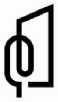 ФОРМИРОВАНИЕКОМФОРТНОЙГОРОДСКОЙ СРЕДЫАДМИНИСТРАЦИЯ ГОРОДА КЕДРОВОГО
ИНФОРМИРУЕТО ХОДЕ БЛАГОУСТРОЙСТВА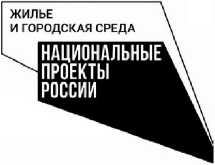 ОБЩЕСТВЕННОЙ ТЕРРИТОРИИ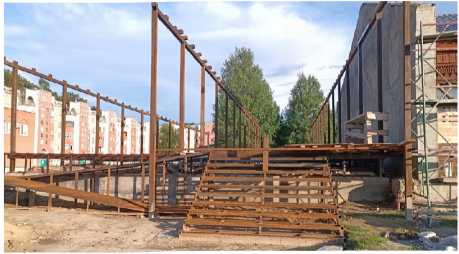 Подрядчиком продолжаются работы по благоустройству общественной тер-
ритории "г. Кедровый, общественная территория в 1 мкр. "Центр 1.0." (зона №3) (1
этап).Подходят к завершению сварочные работы - установлен металлический кар-
кас открытой террасы, пандус и лестница, также оштукатурена и укреплена кир-
пичная стена. В ближайшее время начнется обшивка каркаса деревянными эле-
ментами, покрасочные работы, укладка террасной доски.Напоминаем, на объекте ведутся монтажные работы и для соблюдения пра-
вил техники безопасности, Администрация города Кедрового призывает жите-
лей, детей и подростков не заходить на территорию данного общественного про-
странства.Администрация города Кедрового8В КРАЮ КЕДРОВОМ№30 (1693) 27 июля 2023 г.ПОЗДРАВЛЯЕМ!— НеФОРМА окон —Климова Лидия Сергеевна! Примите сегодня поздравления с 70-летним юбилеем!
Пусть в этот день будет много трогательных подарков.Пусть будет сказано много теплых и искренних слов. Желаем Вам несокрушимого
здоровья и самого бодрого настроения!Установка пластиковых окон и ф балконов. Межкомнатные • двери. Натяжные потолки.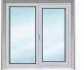 На правах рекламыГородской совет ветерановАмельченко Геннадий Ильич! Поздравляем с юбилеем!Желаем полноты ощущений и впечатлений от каждого дня, здоровья, внимания, спокойствия, и прекрасных воспоминаний!Городское общество инвалидовНа 72-году ушел из жизни Санду Алек- ф сей Иванович. Городской совет ветера-нов выражает искренние соболезнованияродным и близким.НАШ АДРЕС:636615, г. Кедровый, 1 мкр-н., д.61 (школа). Тел. (8-38250) 35-115E-mail: vkedr@tomsk.qov.ruВыходит еженедельно по четвергам. Цена свободная.Тираж 200 экз.Компьютерная верстка: Т. В. Анисимкова
Отпечатано на ризографе RISO, г. Кедровый.Подписано в печать 26.07.2023 г.Учредитель газеты Муниципальное образование«Город Кедровый»Ответственный за выпуск ШАПОВАЛОВА Е.П.За достоверность информации ответственность несут авторы публикаций, за рекламу и объявления - рекламодателиВ КРАЮ. ,ЖЕ'шюкомД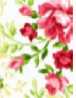 0+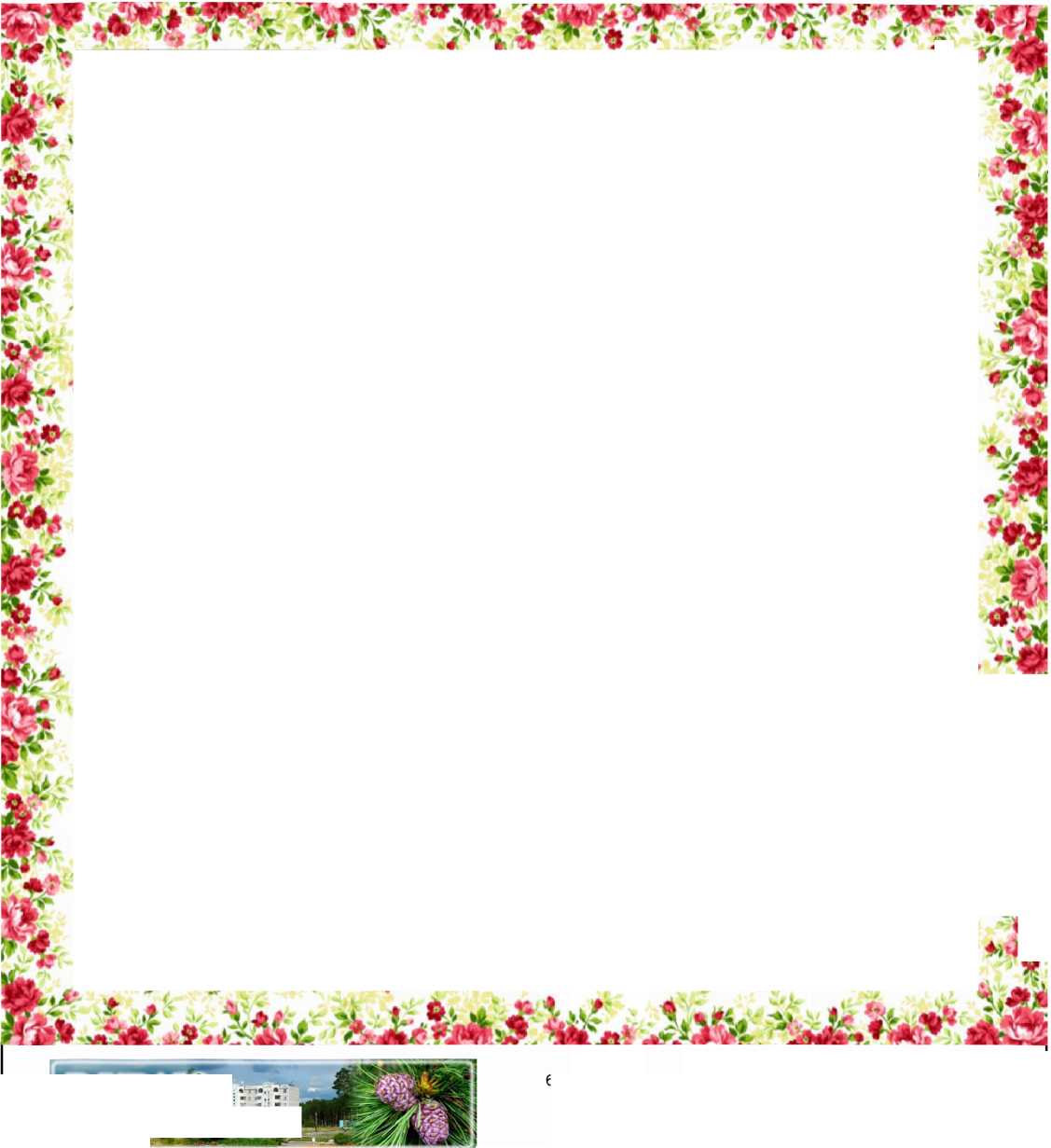 Дата приемаВремя приемаДолжностьФИОСпособ связи03.08.2023с 16-00 до 18-00Депутат Думы города Кедрового седьмого созыва по трехмандатному избирательному округу №2ГозаЛариса Викторовна8-913-854-041603.08.2023с 16-00 до 18-00Депутат Думы города Кедрового седьмого созыва по четырехмандатному избирательному округу №3ГоняеваВалентина Григорьевна8-913-872-188210.08.2023с 16-00 до 18-00Депутат Думы города Кедрового седьмого созыва по четырехмандатному избирательному округу №3Борбат Павел Леонидович8-913-810-161410.08.2023с 16-00 до 18-00Депутат Думы города Кедрового седьмого созыва по трехмандатному избирательному округу №1Тищенков Сергей Владимирович8-913-801-638617.08.2023с 16-00 до 18-00Депутат Думы города Кедрового седьмого созыва по трехмандатному избирательному округу №2ВысыпковаЕлена Витальевна8-913-880-596917.08.2023с 16-00 до 18-00Депутат Думы города Кедрового седьмого созыва по четырехмандатному избирательному округу №3КопкилецСветлана Константиновна8-913-804 316824. 08.2023с 16-00 до 18-00Депутат Думы города Кедрового седьмого созыва по трехмандатному избирательному округу №1АнисимковаТатьяна Владимировна8-913-880-218524. 08.2023с 16-00 до 18-00Депутат Думы города Кедрового седьмого созыва по четырехмандатному избирательному округу №3Макринский Александр Николаевич8-913-110-602531.08.2023с 16-00 до 18-00Депутат Думы города Кедрового седьмого созыва по трехмандатному избирательному округу №1ДроздовКонстантин Вячеславович8-923-424-510331.08.2023с 16-00 до 18-00Депутат Думы города Кедрового седьмого созыва по трехмандатному избирательному округу №2Синицына Надежда Валерьевна8-913-851-9348У	3 АВГУСТАУЕТВЕРГПечать ЧБ А45 руб./листПечать ЧБ АЗ11 руб./листПечать ЦВ А419 руб./листПечать ЦВ АЗ35 руб./листДатаМероприятие	/Место и чремя проведения01.08.- 06.08.«Звонкое детство» - выставка с заданиями в рамках программы «По совместительству учитель»Читательский скверV^1.08.«Каникул много не бывает»-детская игровая программаЦентр 2.0 в 13:00 час.02.98.«Летний калейдоскоп» - игровая программа для детейПлощадь с.Пудино в 15:00 час.' Ю3.08,- 17.08.«Каждый должен знать!» - Книжная мини-выставка к Международному дню светофораБиблиотека с. Пудино04.08.«Если весело живётся...»-спортивно игровая программа для детейЦентральная площадь г. Кедрового в 15:00 час.04.08,- 11.08.«Лето в банке: секреты домашних заготовок», посвящённая огородному сезону - книжная иллюстрированная выставка-рецептБиблиотека г. Кедрового07.08,- ' 13.08.«Грибное поппурн» - стихотворная выставка с заданиямиЧитательский сквер08.08.«Лето чудная пора» - детская игровая программаЦентральная площадь г. Кедрового в 15:00 час.09.08,- 16.08.«И с верой гордою в людей...» - книжная выставка посвящённая 220-летию со дня рождения русского писателя-прозаикаВ.Ф. ОдоевскогоБиблиотека г. Кедрового09.08.«Вместе весело играть» - игровая программа для детейДК с.Пудино в 15:00 час.11.08.«Вместе веселей» - диско-программа для детейДКг. Кедровый в 15:00 час.13.08.Прокат электромобилейПлощадь с.Пудино с 16:00 час. до 17:00 час.14.08,- 20.08«Чудесное путешествие Нильса с дикими гусями» - выставка с заданиями в рамках программы «По совместительству учитель»Читательский сквер15.08.«Летние забавы» игровая программа для детейЦентр 2.0 в 15:00 час.16.08.«Русские забавы!»-игровая программа для детейПлощадь с.Пудино в 15:00 час.17.08,- 31-08«20 августа - день рождения Чебурашки»»-Иллюстрированная тематическая книжная выставкаБиблиотека с. Лунина18.08.-«Юный спасатель»-Спортивно - игровая программа для детейЦентральная площадь г. Кедрового в 15:00 час.20.08.Прокат электромобилейПлощадь с.Пудино^ с 16:00 час. до 17:00 час.22.08.«Под сердцем России»- Акция, посвящённая дню государственного флагаг. Кедровый с 15:00 час. до 17:30 час.22.08.Тематическая программа для детей «Собери Российский флаг», посвящённая j дню государственного флага.ДК с.Пудино в 15:00 час.